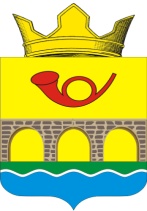 РОССИЙСКАЯ ФЕДЕРАЦИЯРОСТОВСКАЯ ОБЛАСТЬНЕКЛИНОВСКИЙ РАЙОНАДМИНИСТРАЦИЯ САМБЕКСКОГО СЕЛЬСКОГО ПОСЕЛЕНИЯПОСТАНОВЛЕНИЕ               От 16 июня 2021 г                                                                             № 72с. СамбекВ соответствии с Федеральным законом от 02.03.2007 № 25-ФЗ 
«О муниципальной службе в Российской Федерации», Областным законом от 09.10.2007 № 786-ЗС «О муниципальной службе в Ростовской области», в целях приведения системы муниципальных нормативных правовых актов в соответствие с действующим законодательством, руководствуясь Уставом муниципального образования «Самбекское сельское поселение», Администрация Самбекского сельского поселенияПОСТАНОВЛЯЕТ:1. Внести в Положение о порядке и сроках применения взысканий к муниципальным служащим Администрации Самбекского сельского поселения за несоблюдение ограничений и запретов, требований о предотвращении или об урегулировании конфликта интересов и неисполнение обязанностей, установленных в целях противодействия коррупции, утвержденное постановлением Администрации Самбекского сельского поселения от 28.02.2019 № 6, следующие изменения:1) пункт 8 изложить в следующей редакции:«8. Взыскания, предусмотренные статьями 14.1, 15 и 27 Федерального закона № 25-ФЗ, применяются не позднее шести месяцев со дня поступления информации о совершении муниципальным служащим коррупционного правонарушения, не считая периодов временной нетрудоспособности муниципального служащего, нахождения его в отпуске, и не позднее трех лет со дня совершения им коррупционного правонарушения. В указанные сроки не включается время производства по уголовному делу.»;2) дополнить пунктом 8.1 следующего содержания:«8.1. Взыскание может быть обжаловано муниципальным служащим в государственную инспекцию труда и (или) органы по рассмотрению индивидуальных трудовых споров.»;3) дополнить пунктом 8.2 следующего содержания:«8.2. Порядок применения и снятия дисциплинарных взысканий определяется трудовым законодательством.».2. Постановление вступает в силу со дня его официального опубликования (обнародования).3. Контроль за исполнением постановления оставляю за собой.Глава АдминистрацииСамбекского сельского поселения                                                       М.А. СоболевскийО внесении изменений в постановление Администрации Самбекского сельского поселения от 28.02.2019 № 6